【今日主題】變成主那樣的形像呂允仁弟兄經文：哥林多後書3:1-18前言哥林多教會是一個面對各種紛爭的教會，他們中間有人質疑保羅並沒有如其他來自耶路撒冷教師一樣的教會推薦信。保羅則指出哥林多信徒自身，就是他的推薦信，因為是保羅將得救的福音傳給他們的；進一步教導每位重生得救的基督徒，都是主耶穌的推薦人，在信仰生活中是一步步變成主那樣的形像。因此對保羅來說，基督徒在心意上更新變化，是我們能否成為有效推薦、有效見證基督的重要關鍵。今年初我們為自己訂了一個年度的學習目標「福音帶來改變」，我們要知道為何改變、如何改變、改變成為甚麼樣式？我們是新約的執事摩西宣讀十誡時，他成為宣講神藉律法表明祂心意的見證者。當主耶穌在十字架除去我們的罪咎，讓我們在基督裡成為一個新造的人後；我們就成為宣講神藉著十字架救恩，向世人表明祂心意的推薦者。保羅說不是我們能夠承擔這件工作，能夠向人推薦基督的能力是來自神。因此他提醒我們，愈是明白或是經歷到神是多麼地憐憫我們，我們就愈應該心意更新而改變；改變就是將自己的身體獻上，專心事奉祂、討祂的喜悅。當摩西從西乃山上下來，執行律法的職事，臉上滿有榮光，以致他必須將臉以布蒙住，才能就近百姓；然而當他來到神面前，就將布取下面對面與神溝通。如今我們是新約的執事，是神的僕人，是因著基督的救贖恩典，而直接來到神前的人；我們臉上有見證基督稱我們為義的榮光，榮光表明了神的同在。保羅說相對於律法暫時的榮光，我們有基督所賜永恆的榮光，是基督做成救贖恩典的榮光，是基督徒在基督裡享有的特殊恩典。聖靈在內策動改變這個特殊的恩典在我們身上彰顯出來，是因為神將祂的話語刻在我們的心版上，而不是如摩西律法刻在石版上。心版與石版的差異是，一個是叫人活的精義，另一是叫人死的字句；精義是賜予人新生命的聖靈，字句是叫人知罪、定罪的律法規則。今天我們不是因畏懼罪惡的權勢，而來就近神；乃是因聖靈的內住，因基督在十字架上所施予的愛，讓我們存敬畏的心來到神面前。「活著」代表不斷的改變，「死著」代表停滯不動；聖靈是賜人生命的靈，是住在每位重生得救的基督徒裡面的，是我們每天生活的力量。保羅說我們的盼望就是每天與主同在，而這個同在是每天一步步，轉變得更像主的形像，更有主的榮光；因此轉變是我們新生命的本質，是聖靈在每天生活的引導，成為我們向他人推薦基督的動力。變成主那樣的形像同時，我們能夠轉變成主那樣的形像，是因為我們的主是靈，是讓我們脫離罪惡權勢、使我們擁有在祂裡面自由的把握。我們不願意改變是這個世界的靈「撒旦」，不願意我們順著聖靈的引領，一天新似一天；牠要我們停滯，好帶領我們遠離神。因此如何變成主那樣的形像：首先，要渴慕神的話語；讀經、靈修的生活在你生命中的分量如何？如果靈修讀經的時間還沒有成為我每天生活中的固定行程，我的改變--就是訂出自己的「靈修讀經時間」，沒有甚麼比這個更重要的。我們幾乎可以說，沒有固定讀經靈修的生活，就是一個停滯的生命；愈是停滯成長的基督徒，在生活中愈是會受到魔鬼的挑釁。參加成人主日學課程是研讀聖經的操練，課前的預讀經文是幫助理解老師講課的內容，課後的討論是與弟兄姊妹一起討論分享讀經心得；讓自己知道還有許多人與自己一樣，在追求主基督的道路上奔走。閱讀聖經、研讀經文、默想神的話語，是基督徒認識神的基本功夫。其次，要參與敬拜與事奉；從主耶穌在世時的教導，不難發現最重要的服事，是坐在主跟前聽祂、思想祂。「擘餅記念主」聚會就是遵主耶穌的命令，事奉、敬拜祂的聚集；我們安靜圍繞在主的桌子前面，想到祂為我的罪被釘死、埋葬，想到祂以身體復活成為我戰勝死亡的證據。保羅要求我們在參加擘餅聚會前要先省察自己的罪，以免我們被定罪；因此我們敬拜與事奉主時，我們得先認罪悔改，存著單純的心來經歷主的同在。第三，要彼此相愛分享生命；就是將神在我身上的作為，有愛心、有智慧地向他人敞開的分享。分享我讀經的心得、分享我生命中的喜樂與困境。今年我們針對陪伴者的事工，舉辦訓練課程，就是希望有智慧的學習，如何在基督裡以神的話語陪伴他人，讓對方、讓自己一同得到幫助。進一步，我們可以更積極的去陪伴需要福音的人，或是不想進入教會的朋友。結論我們是主耶穌的推薦信，向我周圍的親朋好友推薦；我們自己必須一步步的成長得更像主的樣子。為什麼我們必須追求改變，因為我們不求心意更新變化，我們就被周圍的世界所吞吃；以為自己能夠把持住信仰的原則，誰知早落在罪債的漩渦中。保羅說我們的臉上是有基督的榮光的，我們的裡面是有聖靈的力量的；願福音帶來改變的目標，成為每位生命中翻轉的契機。本週各項聚會今日	09:30	兒童主日學		09:45	主日講道		10:30	中學生團契		11:00	慕道班	啟發課程		11:00	初信造就班	賴大隨弟兄		11:00《擘餅記念主聚會》		14:10	全教會禱告會	週二	07:30	晨更禱告會	19:30	英文查經班週三	19:30	特別禱告會	陳宗賢弟兄週四	14:00	幸福家庭座談會週五	15:00	姊妹禱告會		19:30	小社青	馬可福音			19:30	愛的團契	以弗所書週六	18:00	社青團契	讀書會		18:00	大專團契	暫停一次台北市基督徒聚會處             第2422期  2016.03.27 教會網站：http://www.taipeiassembly.org  	年度主題：福音帶來改變		主日上午	主日下午 	下週主日上午	下週主日下午	聚會時間：9時45分	2時10分	9時45分	2時10分	司     會：	羅煜寰弟兄		呂允仁弟兄	領     詩：	劉耀仁弟兄	呂允仁弟兄	教會詩班	任  駿弟兄	司     琴：	俞齊君姊妹	徐漢慧姊妹	俞齊君姊妹	溫晨昕姊妹	講     員：	呂允仁弟兄	全教會禱告會	教會詩班		任  駿弟兄	本週題目：變成主那樣的形像	下週主題： 你˙我人生路	本週經文：哥林多後書3:1-18			下週經文：	 	上午招待：王雅麗姊妹 林寶猜姊妹	下週招待：	吳瑞碧姊妹 許家蓁姊妹		吳純紹姊妹臺北市中正區100南海路39號。電話（02）23710952傳真（02）23113751不要效法這個世界，只要心意更新而變化，叫你們察驗何為神的善良、純全、可喜悅的旨意。                                                      羅馬書12︰2【傳染病防治健康講座】時間︰四月10日下午2:10地點︰本教會大堂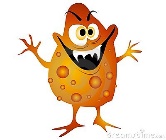 病毒性肝炎腸病毒防治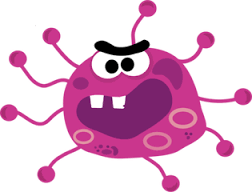 諾羅病毒防治登革熱、茲卡防治伊波拉病毒防治講師：許家蓁、魏詠珊 護理師2016【泰緬蒙恩之家短宣隊】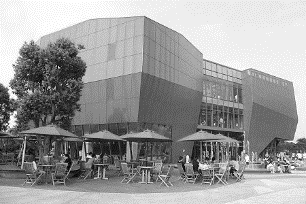 即將出發了，今年本教會參與的有︰徐漢慧、王美麗、陳梅軒、林憶紜、劉秀雪、劉緯、吳淑惠共七位，外教會另有七位；即將於3/30及4/2分別出發，願神親自領隊並使祂的名在各地被高舉。2016《社區親子講座》親子關係的春˙夏˙秋˙冬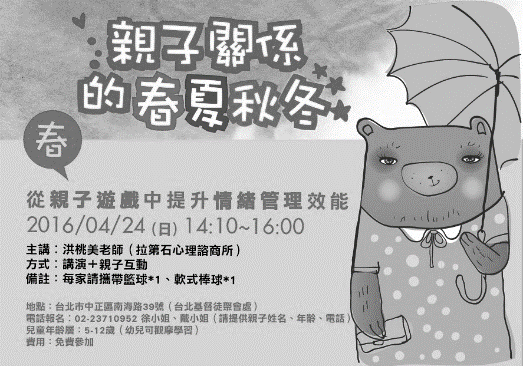 春季《4月24日》下午2:10~4:00~從親子遊戲中來提升情緒管理效能地點: 本教會主講︰洪桃美老師/拉第石心理諮商所      方式︰講演+親子互動兒童年齡層:適合5~12歲費用︰免費參加報名︰需以電話報名02-23710952※長椅上備有DM，歡迎索取邀請。4/23【春季一日遊】主辦：本教會日期：105年4/23（六）行程：教會出發→桃園˙虎頭山公園--奧爾(Owl)森林學堂+貓頭鷹森林步道→巧克力共和國(參觀+ROC Café午餐)→三坑老街(老街遊憩+特色小吃+自行車步道)→返回台北。報名：填妥報名單後(在長椅上)，至辦公室報名並繳費。詳情請看報名單。